[MANUSCRIPT TITLE] FONT TIMES NEW ROMAN      18 PT, BOLD, CENTERED, ALL CAPITALIZED, SPACING WITH 12 PT BEFOREAdam Smith, Jason Williams, and Christopher Miller [12 pt, bold, centered, spacing with 12 pt before. Full names required with no initials allowed]Department of Chemical Engineering, Faculty of Engineering, University of Malaya, Kuala Lumpur, Malaysia, Tel: +60xxxxxxxx, e-mail: smith.eng@aseanej.com [Spacing with 6 pt before, font size 10 pt, centered. Must include information in the following order: Department, Faculty, University, City, Country, telephone number, e-mail address]Received Date: for Editorial Office’s use onlyAbstractFont size for abstract heading 14 pt, for abstract text 11 pt. Format the paragraph spacing with 12pt before. The length of abstract is maximum 250 words. Font size for abstract heading 14 pt, for abstract text 11 pt. Format the paragraph spacing with 12pt before. The length of abstract is maximum 250 words. Font size for abstract heading 14 pt, for abstract text 11 pt. Format the paragraph spacing with 12 pt before. The length of abstract is maximum 250 words. Font size for abstract heading 14 pt, for abstract text 11 pt. Format the paragraph spacing with 12 pt before. The length of abstract is maximum 250 words. Font size for abstract heading 14pt, for abstract text 11 pt. Format the paragraph spacing with 12 pt before. The length of abstract is maximum 250 words. The length of abstract is maximum 250 words. Font size for abstract heading 14pt, for abstract text 11 pt. Format the paragraph spacing with 12 pt before. The length of abstract is maximum 250 words.Keywords: PMEDM, Surface roughness, Tungsten carbide powder [Keyword font size 11 pt; Put in alphabetical order; Capitalize only the first letter of the first word in each keyword; Spaced with 12 pt before; Keywords should be featured in the Abstract and should not copy entirely from Journal Title]Introduction Introduction heading font size 14 pt, Bold, and spaced with 12 pt before. Please do not put any number or Roman numeral in front of the heading. Introduction body text font size 12 pt and spaced with 6 pt before. First paragraph of the text starts with no indentation. Format all paragraph spacing with 6 pt before.Subsequent paragraphs must be indented by 0.64”. Please do not double space, but use Layout tool tab to adjust the paragraph spacing and indentation.HeadingsFont size 14pt, Bold, and capitalize the first letter of every word in the heading. Format spacing of the heading with 12pt before, and 6 pt before for the paragraph following the heading. Do not put number or any Roman numeral (e.g. 1 or I) in front of any headings. Second Level Sub-headingsFont size 12 pt, Bold, and capitalize the first letter of every word in the sub-headings. Do not put number or any Roman numeral (e.g. 1.1 or I) in front of any headings.Bullet or Number: Indented by 0.64”No spacing between each number or bullet.Third Level Sub-headingsFont size 12 pt, Italic, and capitalize the first letter of every word in the sub-headings. Do not put number or any Roman numeral (e.g. 1.1.1 or I) in front of any headings.Table 1. Table Caption is Bold, Left-justified, Placed above the Table, with First Letter of Every Word Capitalized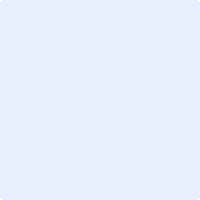 Figure 1. Figure and figure caption are centered, spaced with 12 pt before and after, Times New Roman 12 pt with only first letter of the first word capitalized, caption and figure must be on the same pagePlease make sure that the positions of figures/tables/equations are on the same page as the text referring to them, or at least not more than one page before or after. Please do not leave any blank space at the end of any page. If there is any inevitable large space, kindly adjust the sizes of figures/tables or modify the text/paragraphs to accommodate this. Equations are centered, spaced with 12 pt before and after. Label or Number of the equation is right-justified, put parenthesis at the end of the equationConclusionsThe manuscript is to be submitted online, and the important criteria to follow are (1) Manuscripts should be not less than 5 pages but not over 15 pages, and must be submitted online only; (2) Manuscripts must be written in standard academic English; (3) Manuscripts must not have been published with ISSN/ISBN anywhere else before, nor is it currently under consideration for publication elsewhere. The submitted manuscripts will be carefully checked for plagiarism; and (4) Manuscripts must be submitted as a MS Word document and strictly follow AEJ format requirements. Manuscripts that do not comply with the format requirements will NOT be proceeded to review process.References**Full list of the references can be found in ASEAN Engineering Journal Manual**[1] BookA.A. Author, B.B. Author, and C.C. Author, Book Title: Subtitle if Applicable, nth Edition, Publisher, City, State, Country, Year.  [2] Book Section/ Book ChapterA.A. Author, and B.B. Author, “Chapter title: Subtitle if applicable,” In Book Title, nth Edition, A.A. Editor, and B.B. Editor, ed(s).: Publisher, City, State, Country, Pages, Year.[3] Conference Paper and SymposiumConference Paper in Print Proceedings A.A. Author, and B.B. Author, “Title of paper. Subtitle if applicable,” In: A.A. Editor, and B.B. Editor, ed(s)., Title of Published Proceedings, Publisher, City, State, Country, Pages, Year.Conference Paper from the Internet with DOI (Data Object Identifiers) AvailableA.A. Author, and B.B. Author, “Article title: Subtitle if applicable,” Paper presented at Title of Conference: Subtitle on Conference, Publisher, City, State, Country, Year, doi:  [4] DatasetA.A. Author, and B.B. Author, Data from: Article title: Subtitle if applicable [dataset], Name of Curated Resource Center [Online]. Available: http:// xxxxxxxxxxxxxxxxxx [Accessed: Month Year][5] Journal ArticlePrint Journal A.A. Author, and B.B. Author, “Article title: Subtitle if applicable,” Journal Title, Volume, Issue, Pages of article, Year.Online (with author) A.A. Author, and B.B. Author, “Article title: Subtitle if applicable,” Newsletter Title, Volume, Issue, Month Year. Retrieved from http://xxxxxxxxxxxxxxxxx[6] Report and ManualReport in Print FormatA.A. Author, and B.B. Author, Title of Report: Subtitle if Applicable, Report Number, Publisher, City, State, Country, Year. Name of issuing body, Title of Publication: Subtitle if Applicable, Report Number, Publisher, City, State, Country, Year. Online Report A.A. Author, and B.B. Author, Title of Report: Subtitle if Applicable, Report Number [Online]. Available: http://xxxxxxxxx [Accessed: Month Year][7] ThesisPublished A.A. Author, and B.B. Author, Title of Thesis: Subtitle if Applicable, Thesis (PhD/Master’s), Publisher, City, State, Country, Year.Online A.A. Author, and B.B. Author, Title of Thesis: Subtitle if Applicable, Thesis (PhD/Master’s), Publisher, City, State, Country, Year. [Online]. Available: http://xxxxxxxxxxxxxx, [Accessed: Month Year]Font/Design()